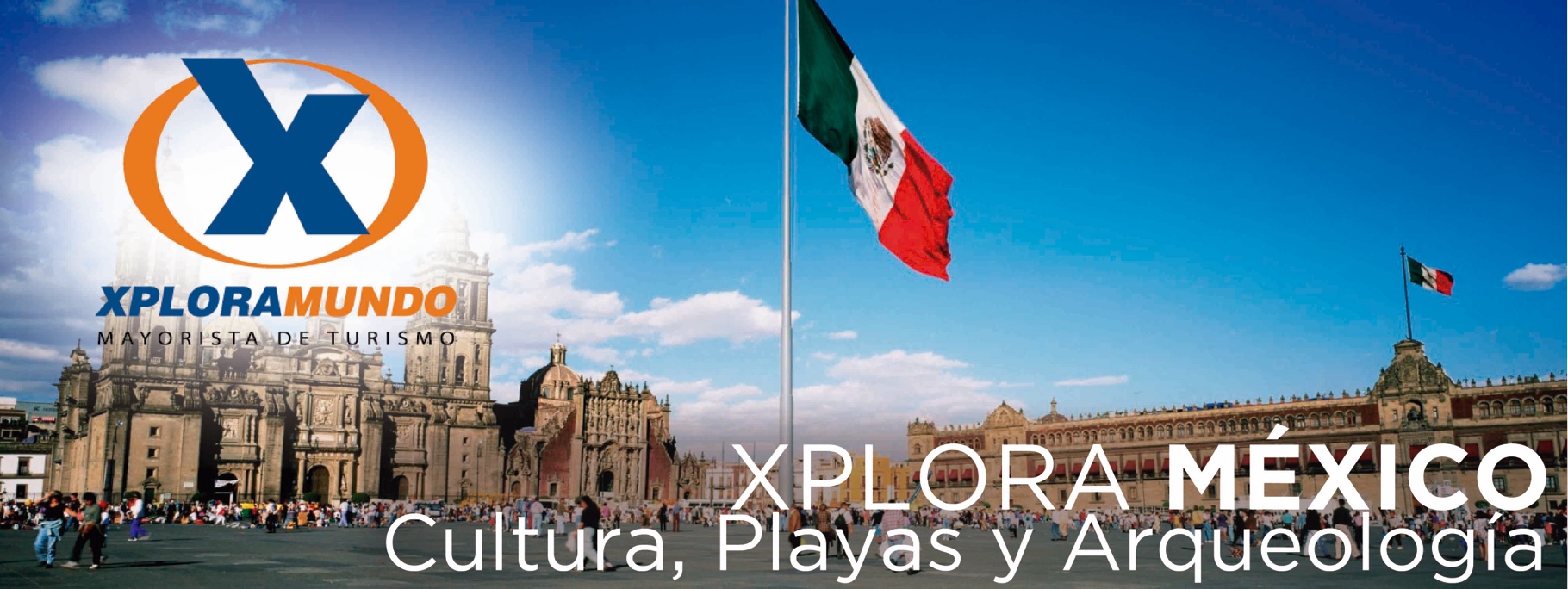 DEL GOLFO AL PACIFICO 202009 Días / 08 Noches(CDMX, TAJIN, VERACRUZ, PUEBLA, ATLIXCO, TAXCO, ACAPULCO, CDMX)PROGRAMA INGLUYE Recepción En Aeropuerto De CdmxTraslado Aeropuerto/Hotel/Aeropuerto02 Noches En Ciudad De México01 Noche En Veracruz01 Noche En Puebla02 Noches En Taxco02 Noches En Acapulco (Sistema All Inclusive)08 Desayunos Americanos02 Cenas En TaxcoTour De Ciudad En Cada Punto VisitadoTour De Clavados En La Quebrada De AcapulcoImpuestos HotelerosGuía Certificado Durante Todo El RecorridImpuestos Ecuatorianos: IVA, ISDPRECIOS POR PERSONA EN US$.**APLICA PARA PAGO EN EFECTIVO, CHEQUE O TRANSFERENCIA**CONSULTE NUESTRO SISTEMA DE PAGO CON TARJETA DE CREDITOITINERARIO: DIA/1 CIUDAD DE ORIGEN / MEXICORecepción en aeropuerto y traslado a hotel asignado, resto de la tarde libre, dependiendo de hora de llegada sugerimos Visitar la Basílica de Guadalupe, o bien el Castillo de Chapultepec. AlojamientoDIA/2 CIUDAD DE MEXICO/TAJIN/VERACRUZDesayuno buffet, salida a hora temprana para llegar con buen tiempo al Tajín, visita a la pirámide de los nichos, El Tajín chico o el conjunto de columnas, la zona central y la Gran Xicalcoliuhqui, tiempo para almuerzo (no incluido) y continuación al puerto de Veracruz, alojamientoDIA/3 VERACRUZ/PUEBLADesayuno americano, visita a la ciudad de Veracruz, el Fuerte de San Juan de Ulúa, el Malecón, el templo del buen viajero, el faro de Venustiano Carranza y el Acuario, tiempo para almuerzo (no incluido) y continuación a Puebla de los Ángeles, llegada y alojamiento.DIA/4 PUEBLA/CHOLULA/ATLIXCO/TAXCODesayuno americano, a hora temprana iniciaremos nuestra visita a la ciudad de Puebla de los Ángeles, en camino visitaremos la ciudad de Atlixco, que se encuentra ubicada a los pies del volcán Popocatépetl. Es conocida por el cultivo de flores. Y sus murales coloridos que ilustran la historia local. El cerro San Miguel tiene vistas panorámicas de la ciudad.  Continuamos a Cholula, donde entraremos la pirámide considerada como a más grande del mundo con más de 44 mil metros cúbicos, y disfrutaremos del templo de la Virgen de los Remedios, continuaremos hacia Puebla donde nos impresionara la capilla del Rosario, la Catedral, la Plaza de armas y la casa del alfeñique, tiempo para almuerzo (no incluido), continuación a la ciudad de Taxco de Alarcón, llegada y alojamiento.DIA/5 TAXCODesayuno, por la mañana visita a la Mina Prehispánica, la cual duro cerrada más 400 años y hoy nos muestra todas sus riquezas y maravillas que por tantos años tuvo guardada, visita de ciudad y tarde libre, alojamiento.DIA/6 TAXCO/ACAPULCO (sistema all inclusive)Desayuno, mañana libre para disfrutar de la bella ciudad colonial y después del almuerzo salida hacia el puerto de Acapulco de Juárez. Alojamiento y cena en hotelDIA/7 ACAPULCO (sistema all inclusive)Desayuno, Almuerzo y Cena en hotel, día libre para actividades personales y por la noche nos reuniremos para disfrutar del fabuloso Clavado de la Quebrada, resto a hotel y noche libre.DIA/8 ACAPULCO (sistema all inclusive) /MEXICODesayuno, mañana libre y por la tarde después del almuerzo, regreso a Ciudad de México, Alojamiento.DIA/9 MEXICO/CIUDAD DE ORIGENDesayuno, a hora indicada traslado al Aeropuerto internacional de la Ciudad de México para tomar vuelo de regreso a casa.NOTAS IMPORTANTES:Programa No Incluye Boleto Aéreo.Servicios no especificados en el plan y gastos de índole personal.Precios no aplican para fechas de congresos y/o eventos especiales.El orden de los servicios podrá ser variado acorde a criterio de Operador en México, con la finalidad de poder garantizar la optimización de los mismos y la completa seguridad de los pasajeros.Las habitaciones triples, en todos los hoteles contaran únicamente con dos camas dobles, por lo que  un  pasajero  deberá  forzosamente  compartir  cama,  en  ningún  caso  se  garantiza  cama adicional.De acuerdo al número de pasajeros en cada salida, la transportación podrá  ser en furgoneta o Autobús.Niños se consideran de 4 a 11 años de edad.**Para nosotros es un placer servirle**MINIMO DE OPERACIÓN 2 PASAJEROSMINIMO DE OPERACIÓN 2 PASAJEROSMINIMO DE OPERACIÓN 2 PASAJEROSMINIMO DE OPERACIÓN 2 PASAJEROSSGLDBLTPLCHD207217551698960SALIDAS PROGRAMADAS GARANTIZADASSALIDAS PROGRAMADAS GARANTIZADASSALIDAS PROGRAMADAS GARANTIZADASSALIDAS PROGRAMADAS GARANTIZADASENERO/14   ABRIL/21  JULIO/14   OCTUBRE/06   FEBRERO/18   MAYO/12   AGOSTO/11NOVIEMBRE/10   MARZO/17   JUNIO/16   SEPTIEMBRE/15   DICIEMBRE/08HOTELES ASIGNADOSHOTELES ASIGNADOSCIUDAD DE MEXICOREGENTEVERACRUZVERACRUZ CENTRO HISTORICOPUEBLARAMADA ENCORETAXCOMONTE TAXCOACAPULCORITZ ACAPULCO (All Inclusive)